З А Я В К Аза участие вИЗЛОЖЕНИЯ И КОНФЕРЕНЦИИ ЗА ЮГОИЗТОЧНА ЕВРОПА 201511 – 13.03.2015 г., Интер Експо Център, СофияУчастие в конференциите на 11.03.2015 г.          Енергийна ефективност и възобновяема енергия
Управление на отпадъци и рециклиранеУчастие в конференциите на 12.03.2015 г.          Интелигентни градове
Управление и контрол при бедствия и аварииМоля, подчертайте датата/датите/ , на които желаете да вземете участиеУчастник:…………………………………………………………………………..			(рег. №; име, презиме, фамилия)е-mail ………………………………..................................................................телефон за връзка ........................................................................................Данни за фактура на физическо лице:ЕГН …………………………….адрес……………………………………………………………………………..….Данни за фактура на фирма:име на фирма:………………………………………………………………………ИН по ЗДДС:  BG…………………………………...……………………………....ИН………………………………………………………………………………….....адрес……………………………………………………………………………........МОЛ………………………………………………………………………………......Заявката за участие и копие от платежния документ  следва  да изпратите наe-mail: m_tsvetkova@kiip.bg не по-късно от 27.02.2015 г.тел.:  02/9692075GSM: 0896 686 125инж. Маринела ЦветковаТакса участие за членове на КИИП за един ден  -  72 лв. (с ДДС). Броят на участниците по договорената преференциална цена е ограничен.Банкова сметка:	Централен офис КИИПIBAN: BG52UNCR75271000059510BIC: UNCRBGSFУНИКРЕДИТ БУЛБАНКфилиал ЛозенецNnnnnnnnn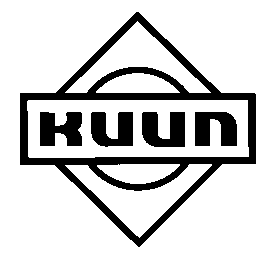 КАМАРА НА ИНЖЕНЕРИТЕ В ИНВЕСТИЦИОННОТО ПРОЕКТИРАНЕ1164 София, бул. “Христо Смирненски” N1; тел: 02/969 20 73; Факс 02/969 20 70;   www.kiip.bg; e-mail: kiip@mail.bg; 